H. Los grabados del mecanismo demuestran que data del 150-100 a.C.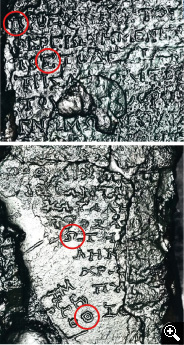 I. La palabra EΛΙKΙ (hélice o espiral), clave para el descifrado del mecanismo.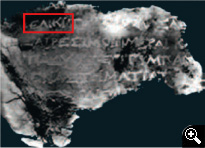 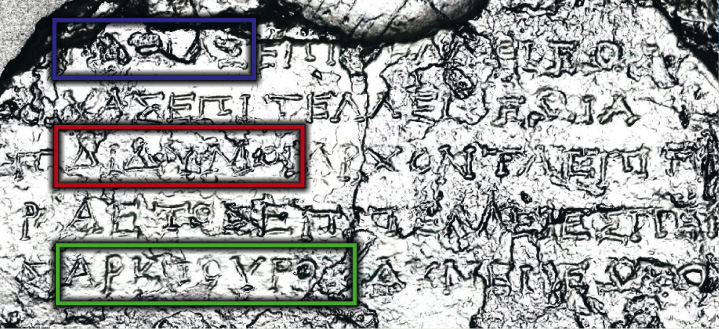 G. Los primeros grabados con nombres astronómicos descubiertos. Arriba: ΠΛΙΑΣ = Pléyades; Centro: ∆Ι∆ΥΜΟΙ = Géminis; Abajo: ΑΡΚΤΟΥΡΟΣ = Arcturo